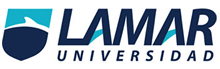 Nombre:Karla Liliana Huerta EstradaMateria:Tecnologías de la información llFecha: 12/2/16Un gestor de correo nos permite trabajar con otras cuentas de  correo electrónico al igual que configurarlas y revisarlas, contestar sin ninguna necesidad de acceder a una pagina web con nuestras cuentas.Para mi estos gestores nos facilitan la forma de comunicarnos entre nosotros más fácil y sencillamente al igual que es una herramienta básicaGmailPor todos es conocido Gmail, pero te contamos una novedad: Inbox, una apuesta de Google para mejorar la gestión de las cuentas de GmailOutlookEste programa es el gestor de correo de Microsoft.  Si tienes el paquete Windows, lo tendrás ya instalado en tu ordenador.ThunderbirdThunderbird es un cliente de la Fundación Mozilla, fácil de usar, con software libre y con varias ventajas de seguridad y manejo de spam.TouchmailTouchmail, un gestor para Windows 8, es una de las pocas aplicaciones que ha logrado innovar y ganar el interés de los usuarios a través de una interfaz novedosa.